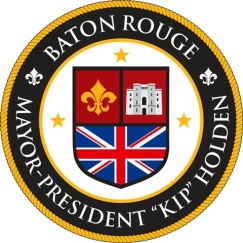 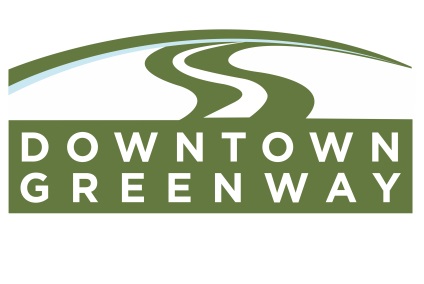 AGENDA
Downtown Greenway GroundbreakingMay 5, 2016 10:00 am500 Block of North Boulevard(In front of the Old Governor’s Mansion) Davis Rhorer – Opening/ Project Overview
Downtown Development District Executive DirectorHonorable Melvin “Kip” Holden
Mayor-President - City of Baton Rouge/Parish of East Baton Rouge
Honorable Councilwoman Tara WickerDistrict 10 - City of Baton Rouge/Parish of East Baton Rouge
Mike AirhartCapitol Area Finance Authority Executive Director Mark Martin Bike Baton Rouge
Davis Rhorer – Closing Remarks
Downtown Development District Executive DirectorThe celebratory groundbreaking will take place after the closing remarks. 

